ҠАРАР     	                                                                  ПОСТАНОВЛЕНИЕ	«   11 »    май      2016  й.               №  100                   «11»      мая         2016  г.О мерах поддержки добровольной пожарной охраныВ соответствии с Федеральным законом от 06.10.2003 №131-ФЗ «Об общих принципах организаций местного самоуправления в РФ», от 06.05.2011 № 100-ФЗ «О добровольной пожарной охране», от 19.05.1995 № 82-ФЗ «Об общественных объединениях», руководствуясь ст. 19 Федерального закона от 21.121994 № 69-ФЗ «О пожарной безопасности», ПОСТАНОВЛЯЮ:1. Утвердить Положение о мерах поддержки добровольной пожарной охраны на территории сельского поселения Серафимовский сельсовет2. Рекомендовать руководителям организаций, расположенных на территории сельского поселения Серафимовский сельсовет, осуществлять материальную и социальную поддержку добровольной пожарной охраны в соответствии с действующим законодательством Российской Федерации и утверждённым Положением.3. Опубликовать настоящее постановление в сборнике нормативно-правовых актов.4. Контроль за исполнением настоящего постановления оставляю за собой.5. Настоящее постановление вступает после его официального опубликования.Глава сельского поселения Серафимовский сельсоветмуниципального района Туймазинский район                                                           А.Н.НелюбинУтвержденопостановлением сельского поселения муниципального районаТуймазинский районСерафимовский сельсоветот 11 мая 2016г. № 100Положениео мерах поддержки добровольной пожарной охранына территории  сельского поселения Серафимовский сельсовет (далее - Положение)1. Общие положения 	1.1. Настоящее Положение определяет меры поддержки добровольной пожарной охраны (далее - ДПО) на территории   сельского поселения Серафимовский сельсовет       	1.2.  Финансовое и материально-техническое обеспечение деятельности ДПО осуществляется за счёт взносов и пожертвований, средств учредителя (учредителей) организовавшего (-ших) создание добровольной пожарной охраны и иных средств, не запрещённых законодательством Российской Федерации.       	1.3. Имущество, используемое ДПО, формируется посредством передачи имущества учредителя (учредителей) во владение, в аренду и (или) в безвозмездное пользование на долгосрочной основе, а также приобретения имущества за счёт взносов и пожертвований, поступлений от мероприятий, проводимых в соответствии с уставом ДПО и иных незапрещённых законодательством  Российской Федерации поступлений (в том числе средств страховых организаций, осуществляющих страхование имущества и (или) гражданской ответственности на случай пожара).1.4. Учреждения и организации независимо от организационно-правовой формы вправе в порядке оказания поддержки передавать в пользование на долгосрочной основе ДПО здания, сооружения, служебные помещения, оборудованные средствами связи, автотранспортные средства, оргтехнику и иное имущество, необходимое для достижения уставных целей ДПО.2. Направление деятельности сельского поселения Серафимовский сельсовет  в сфере создания и организации деятельности добровольной пожарной охраны2.1. Принятие муниципальных нормативных правовых актов в целях создания условий для организации и деятельности на территории сельского поселения Серафимовский сельсовет  добровольной пожарной охраны, контроль их исполнения;2.2. Принятие муниципальных целевых программ, направленных на создание и организацию деятельности добровольной пожарной охраны;2.3. Обеспечение соблюдения прав и законных интересов добровольных пожарных сельского поселения;2.4. Установление и реализация мер правовой и социальной защиты работников добровольной пожарной охраны и добровольных пожарных, оказание  поддержки при осуществлении ими своей деятельности на территории сельского поселения Серафимовский сельсовет ;2.5. Взаимодействие со средствами массовой информации в сфере создания и организации деятельности добровольной пожарной охраны.3. Меры  поддержки работников добровольной пожарной охраны и членов их семей       	3.1. Добровольным пожарным, зарегистрированным в реестре добровольных пожарных в установленном порядке, принимающим активное участие в обеспечении пожарной безопасности и тушении пожаров, спасении людей при проведении аварий-спасательных работ на территории  сельского поселения Серафимовский сельсовет , предусматриваются льготы:          - действующих аттракционов на территории  сельского поселения (три посещения в период работы); 	-  киносеансов в Доме культуры    (три посещения);	- дискотеки, проводимой в помещении Дома культуры сельского поселения (в течение трех месяцев). 3.2. Граждане, вступившие в добровольную пожарную охрану могут поощряться администрацией сельского поселения:- объявлением благодарности;- награждением ценным подарком;- награждением почетной грамотой администрации сельского поселения.     	3.3.  Добровольным пожарным могут предоставляться иные льготы и социальные гарантии, которые устанавливаются муниципальными правовыми актами в соответствии с действующим законодательством.4. Заключительные положения4.1. Меры государственной поддержки, предусмотренные настоящим постановлением, распространяются на граждан, зарегистрированных в реестре добровольных пожарных не менее двух лет.4.2. Администрация сельского поселения Серафимовский сельсовет  в пределах своей компетенции оказывает на безвозмездной основе информационно-консультационную поддержку общественным объединениям ДПО.Управляющая делами                                    Фаррахова А.В.БАШКОРТОСТАН РЕСПУБЛИКАЋЫТуймазы районымуниципаль районыныңСерафимовка ауыл советыауыл биләмәhе хакимиәте452780, Туймазы районы, Серафимовка ауылы,Девон урамы,2.Тел.(34782) 2-64-47, 2-62-74; факс 9-15-68ИНН 0269005365ОГРН 1020202217034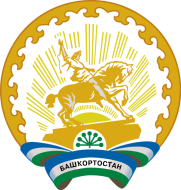 Администрация сельского поселения Серафимовский сельсоветмуниципального района Туймазинский районРЕСПУБЛИКИ БАШКОРТОСТАН452780, Туймазинский район, с.Серафимовский,ул.Девонская,2Тел.(34782) 2-64-47, 2-62-74; факс 9-15-68ИНН 0269005365ОГРН 1020202217034